　　事業継続力強化計画　策定補助ツール　電子申請下書用実施状況報告書令和4年9月13日版 Ver.1.0過去申請の認定確認 形式（紙・電子）に関わらず、過去または現に事業継続力強化計画の認定を受けていない場合、以下チェックを入れてください。２回目以降の新規申請の場合は、チェックせずに「前回申請の認定日」の入力に進んでください。2回目以降の新規申請かつ前回が紙申請の場合、ページ「７. 添付書類」にて以下を添付して下さい。・前回認定時の事業継続力強化計画認定書・前回認定時の事業継続力強化計画書（写）前回申請の認定日取得済みの事業継続力強化計画認定通知書を参照し、「認定日」が正しく入力されていることを確認してください。事業継続力強化計画の実施状況◆注意点「評価」欄は下記の記号をそれぞれ選択してください。「評価」には、プルダウンで次の選択肢が出てきます。　＜評価記号＞「実施状況」欄に申請時点の状況について記載してください。特に、評価を△若しくは×とした場合は、当該評価に至った理由及び今後の改善方針を、－（未着手）の場合は、着手予定時期を記載してください。ただし、前回実施した又は現在実施中の事業継続力化計画に記載した項目の実施状況のみ記載してください。◆計画申請時に記載した実施事項の確認方法前回が紙申請の場合、前回認定時の書類を参照してください。前回が電子申請の場合、お手持ちの前回認定時の書類、もしくは申請/届出一覧から出力した書類を参照してください。ここまで更新履歴以上◆はじめに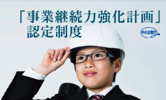 当該ツールは申請様式ではなく、実施状況報告書を作成するための補助ツールです。申請にあたっては、電子申請システムから申請してください。電子申請システムhttps://www.keizokuryoku.go.jp/　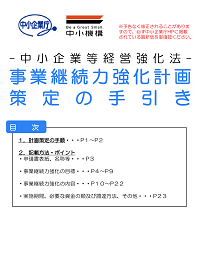 策定にあたっては『事業継続力強化計画策定の手引き』を参照してください。策定手順、記載方法・ポイントを記載しています。策定の手引きhttps://www.chusho.meti.go.jp/keiei/antei/bousai/keizokuryoku.htm#tebiki過去または現に事業継続力強化計画の認定を受けていない（初めての申請）□前回申請の認定日必須yyyy/mm/dd前回申請の認定日を入力してください。‐‐なし‐‐　　◎計画通り取り組んでいる　　○ほぼ計画通り取り組んでいる　　△取り組んでいるが不十分　　×ほとんど取り組んでいない　　－未着手計画申請時の実施事項評価実施状況記載方法３（１）自然災害等が発生した場合における対応手順（主に事前対策の内容）必須※プルダウンあり【記入例】・部門毎に社内の避難経路の周知・確認を行っている。・従業員の連絡網を整備している。・地域の避難所までの経路を確認し周知している。・緊急時にメインブレーカーを停止する手順の周知・確認を行う予定。※「追加」ボタンあり※「追加」ボタンあり※「追加」ボタンあり※「追加」ボタンあり３（２）事業継続力強化に資する対策及び取組必須※プルダウンあり【記入例】A)事業所から10km圏内に居住する従業員を緊急参集担当に任命した。B)停電の発生に備えて無停電電源装置を導入した。C)現在加入している火災保険に水災補償特約・休業補償を追加して契約する予定。D)顧客名簿や帳簿について電子化し、クラウド上のサーバーに保管した。※「追加」ボタンあり※「追加」ボタンあり※「追加」ボタンあり※「追加」ボタンあり３（３）事業継続力強化設備等の種類必須※プルダウンあり【記入例】・排水ポンプ/METI01を令和3年9月に導入した。・架台（既に取得等をした自家発電設備（機械装置）用/METI02を令和3年10月に導入した。・サーモグラフィ装置/METI03を令和3年11月に導入予定。※「追加」ボタンあり※「追加」ボタンあり※「追加」ボタンあり※「追加」ボタンあり３（４）事業継続力強化の実施に協力する者の名称及び住所並びにその代表者の氏名並びにその協力の内容必須※プルダウンあり【記入例】A株式会社について、自然災害に備えた事前対策の取組強化に向けて技術的な助言を受けるために意見交換を行った。自社の生産設備に支障が生じた場合の代替生産を行うことについて検討・決定した。※「追加」ボタンあり※「追加」ボタンあり※「追加」ボタンあり※「追加」ボタンあり３（５）平時の推進体制の整備、訓練及び教育の実施その他の事業継続力強化の実効性を確保するための取組必須※プルダウンあり【記入例】・計画の推進及び訓練・教育については、代表取締役社長の指揮の下実施している。・●年●月に管理職全員で組織する防災・減災対策会議において、具体的な取組を検討・決定した。・●年5月に全社員参加の訓練を実施し、訓練に合わせて社員への教育も実施した。※「追加」ボタンあり※「追加」ボタンあり※「追加」ボタンあり※「追加」ボタンありその他の任意の記載事項※プルダウンあり【記入例】・レジリエンス認証制度に基づく認証を取得している。・中小企業BCP策定運用指針に基づきBCPを策定予定。※「追加」ボタンあり※「追加」ボタンあり※「追加」ボタンあり※「追加」ボタンありVer.更新日変更内容備考1.02022年9月13日電子申請画面「申請情報入力（9.実施状況報告）」に合わせて作成